Конспект занятия по лепкедля второй младшей группы«Миски для трех медведей»
                                                                                           Воспитатель :                                                                                                                                      Солодова О.Б.

.Цели:Обучать детей лепить мисочки разного размера, используя прием раскатывания пластилина кругообразными движениями. Обучать сплющивать и оттягивать края мисочки вверх. Закреплять понятия «большой», «поменьше», «маленький», «больше», «меньше».Развивать мелкую моторику пальцев рук, память, словарный запасВоспитывать эстетические чувства, аккуратность, дружелюбное отношение к окружающим.Форма занятия: игровая, познавательная, коммуникативная, продуктивная.Предварительная работа: Чтение русской народной сказки «Три медведя», беседа о персонажах сказки, рассматривание иллюстраций. Подбор и рассматривание с детьми три разные по величине мисочки. Предложение расставить их по величине и сказать, для какого медведя предназначается каждая мисочка.Содержание образовательной деятельности:1.Вступительная беседа, настрой.- Ребята, посмотрите, кто у нас в гостях. Кто это?(Дети отвечают, что медведи из сказки «Три медведя»)- Кто из медвежьей семьи самый большой? (Михайло Потапыч)- А кто поменьше? (Настасья Петровна)- Кто же самый маленький? (Мишутка)2. Показ иллюстраций, беседа.Далее вспоминаем у кого какие были мисочки, рассматриваем картинки.- Ребята, давайте подарим мишкам новые мисочки. Для Михайло Потапыча – большую, для Настасьи Петровны – поменьше, маленькую – для Мишутки.3. Показ образца, поэтапное выполнение работы.- Мы с вами сделаем вот такие мисочки.(рассматривание образца) Сначала необходимо размят пластилин,  разделить заготовки на разные части, потом скатываем колобок, делаем лепешку, оттягиваем края. (Воспитатель поэтапно показывает процесс изготовления мисочек). Давайте с вами ладошками покажем как мы будем  скатывать колобок. Пальчиковая игра.Медвежата в чаще жили - Сжимают, разжимают кулачкиГоловой они крутили - Крутят сжатыми кулачкамиЦелый день они играли - Пальчиками одной руки стучат по ладони другойОчень к вечеру устали - Стучат ладонью о ладоньСели отдыхать - Сжатые кулачки ставят на колениЭтот мишка хочет спать - Загибают мизинецЭтот мишка лег в кровать - Загибают безымянный палецЭтот мишка уж заснул - Загибают средний палецЭтот рядом прикорнул - Загибают указательный палецНу, а этот давно спит - Загибают большой палецКто у нас еще шумит? - Грозят пальчикомТише, тише, не шумите - Пальчик у губМедвежат не разбудите - Грозят пальчиком вправо – влево.Самостоятельная деятельность.- Ребята, посмотрите, какие красивые мисочки вы вылепили для семьи медведей! Каким они цветом?(ответы детей). Давайте подарим свои изделия медведям. Только не перепутайте: Михайло Потапычу – большую, Настасьи Петровне – поменьше, а Мишутке – маленькую.Дети ставят мисочки перед медведями и все вместе оценивают, правильно ли они расставлены.- Вот мы и порадовали наших мишек новыми мисочками. Ведь так приятно получать подарки. А вот делать подарки еще приятнее. Правда? (Да!) За это они говорят вам: «Спасибо, ребятки!», и предлагают с ними поиграть.Подвижная игру «У медведя во бору».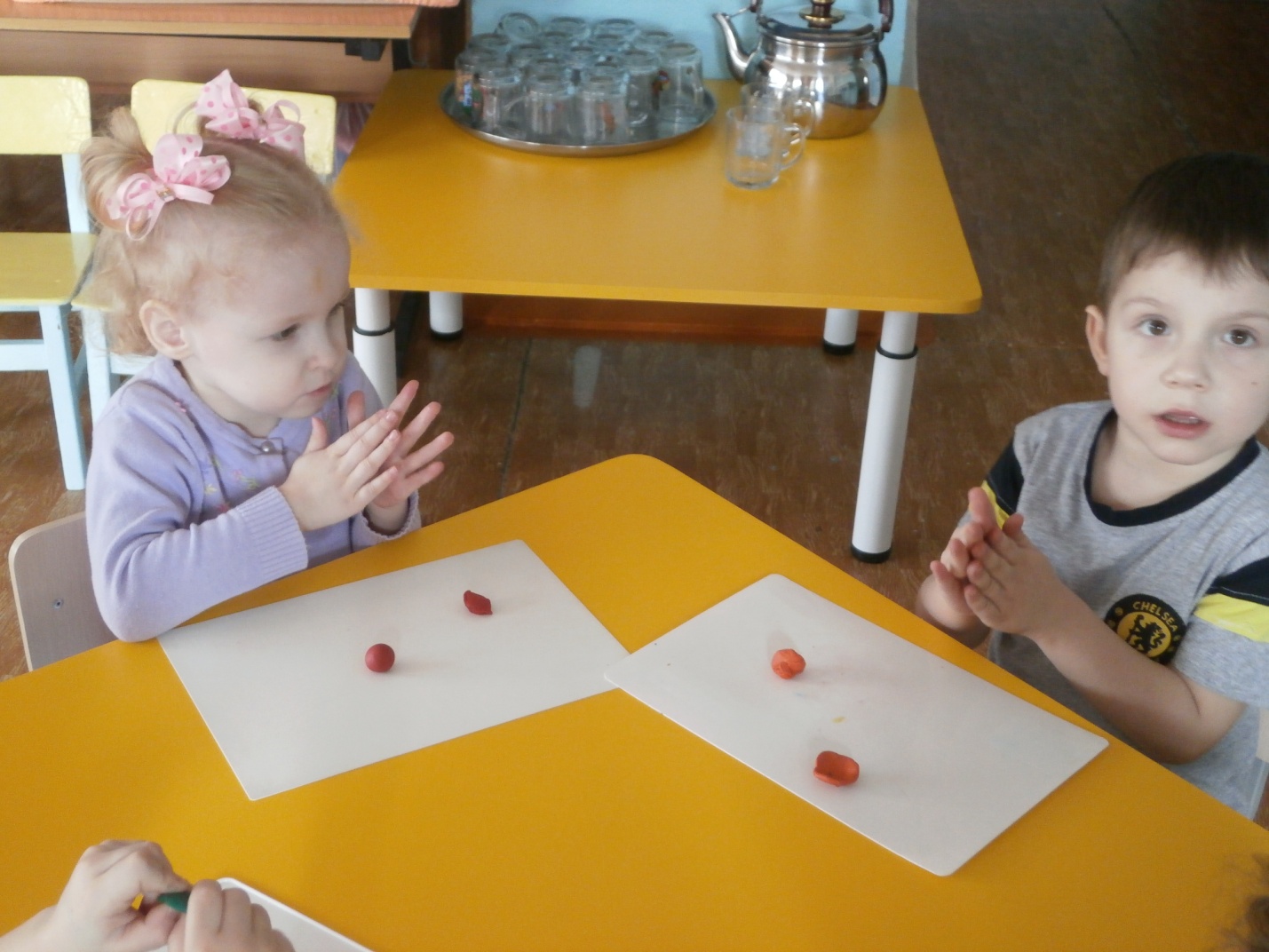 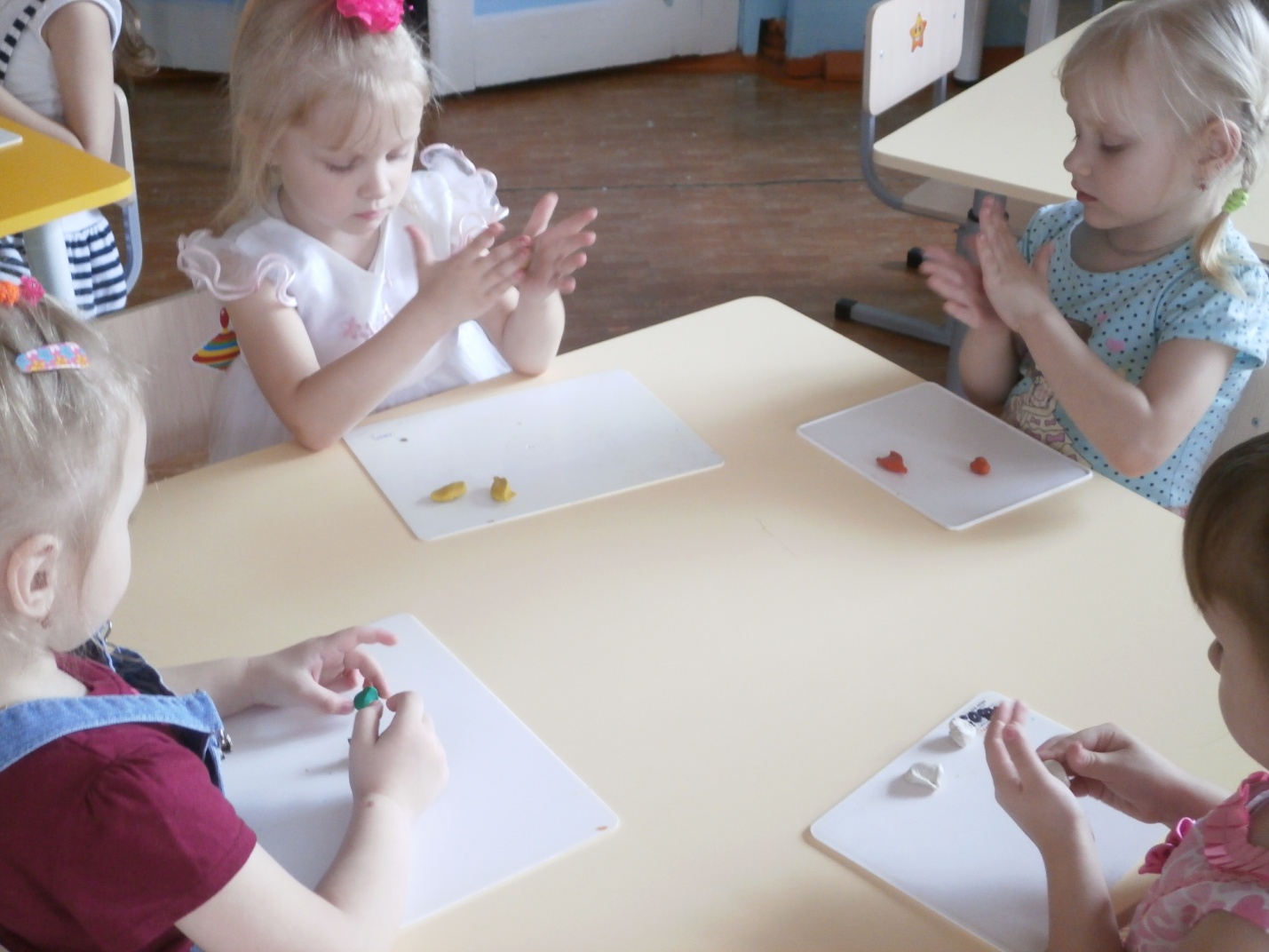 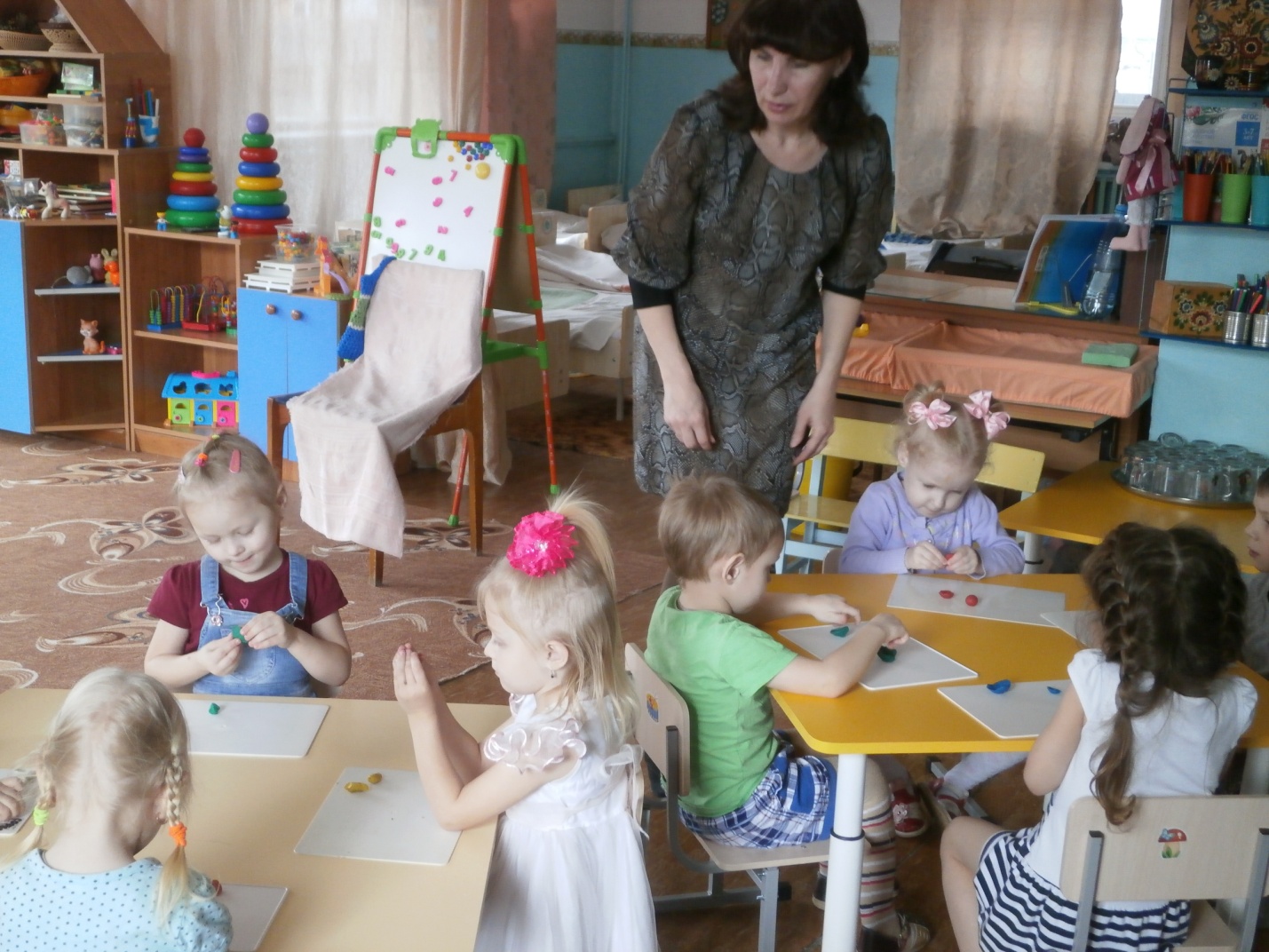 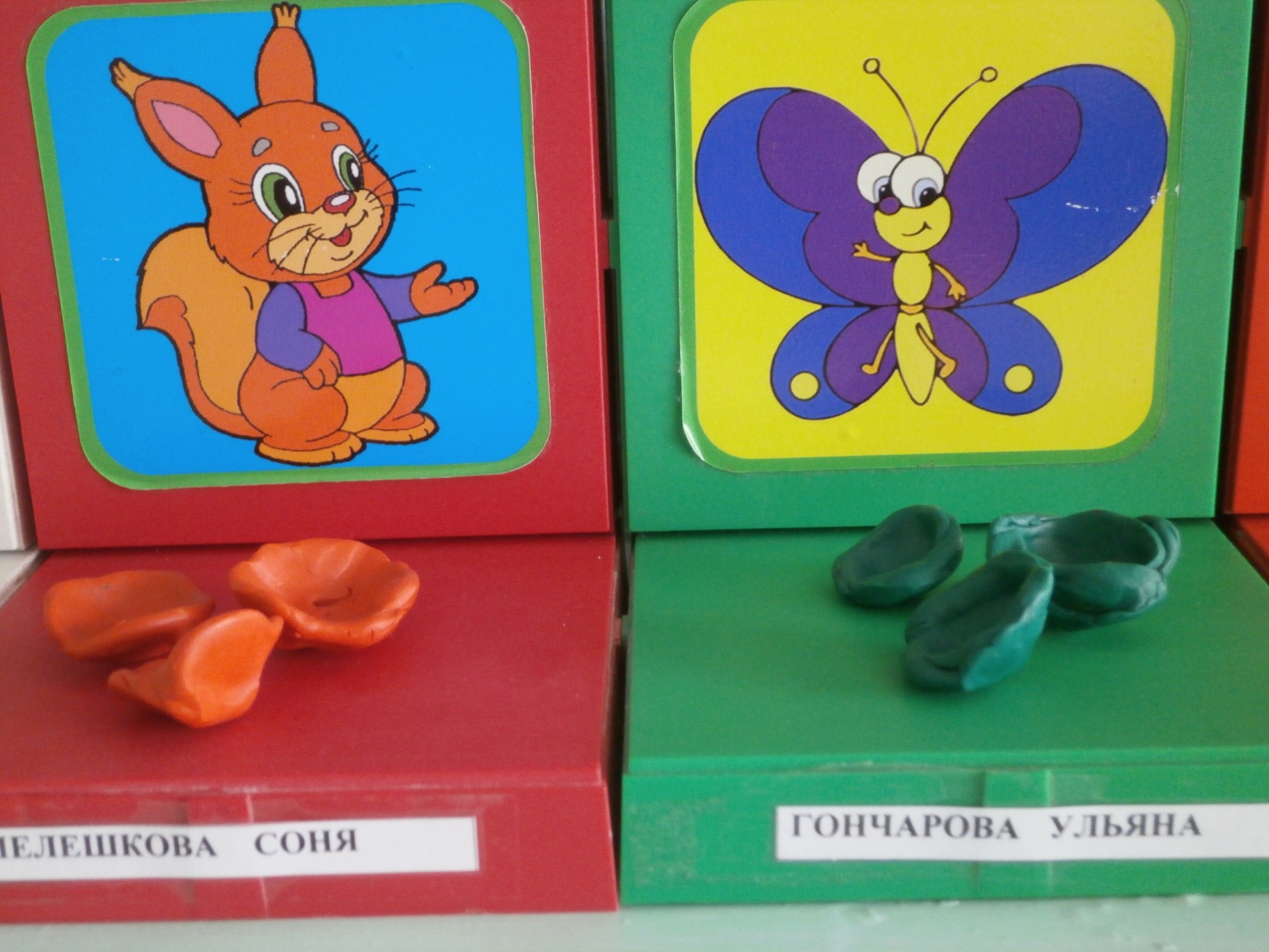 